   БОЙОРОК                                            №  27                        РАСПОРЯЖЕНИЕ  03 май 2018 й.                                                                               03 мая 2018 г.Об утверждении нормы расхода смазочного материала на трактор в сельском поселении Шаранский сельсовет муниципального района Шаранский район Республики Башкортостан            В соответствии с постановлением Правительства Российской Федерации от 30 июля 2004 г. №395 «Об утверждении Положения о Министерстве транспорта Российской Федерации» (Собрание законодательства Российской Федерации, 2004, №32, ст.3342) и распоряжения от 14 марта 2008 г. № АМ-23-р «О введении в действие методических рекомендаций «Нормы расхода топлив и смазочных материалов на автомобильном транспорте»        1. Нормы эксплуатационного расхода смазочных материалов (с учетом замены и  текущих дозаправок) установлены из расчета на 100 л от общего расхода топлива, рассчитанного по нормам для трактора МТЗ-82.        2.Нормы расхода масел установлены в литрах на 100 л расхода топлива, нормы расхода смазок – в килограммах на 100 л расхода топлива.       3.Установить на 100 литров бензина норма расхода смазочных материалов:- моторного масла – 4,4 л. в т.ч. для двигателя 3,7;- трансмиссионные масла – 0,7 л;- пластичные консистентные смазки – 0,1 кг.И.о.главы сельского поселения                                                            Г.Е.Мухаметов Башкортостан РеспубликаһыныңШаран районымуниципаль районыныңШаран  ауыл Советыауыл биләмәһе ХакимиәтеБашкортостан РеспубликаһыныңШаран районы Шаран  ауыл СоветыКызыл урамы, 9, Шаран аулы Шаран районы Башкортостан Республикаһының, 452630 Тел./факс(347 69) 2-20-43,e-mail:sssharanss@yandex.ruhttp://www.sharan.sharan-sovet.ru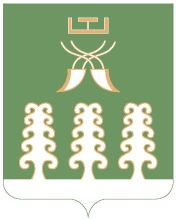 Администрация сельского поселенияШаранский  сельсоветмуниципального районаШаранский районРеспублики БашкортостанШаранский сельсовет Шаранского района Республики Башкортостанул. Красная,9, с.Шаран Шаранского района, Республики Башкортостан,452630Тел./факс(347 69) 2-20-43,e-mail:sssharanss@yandex.ruhttp://www.sharan.sharan-sovet.ru